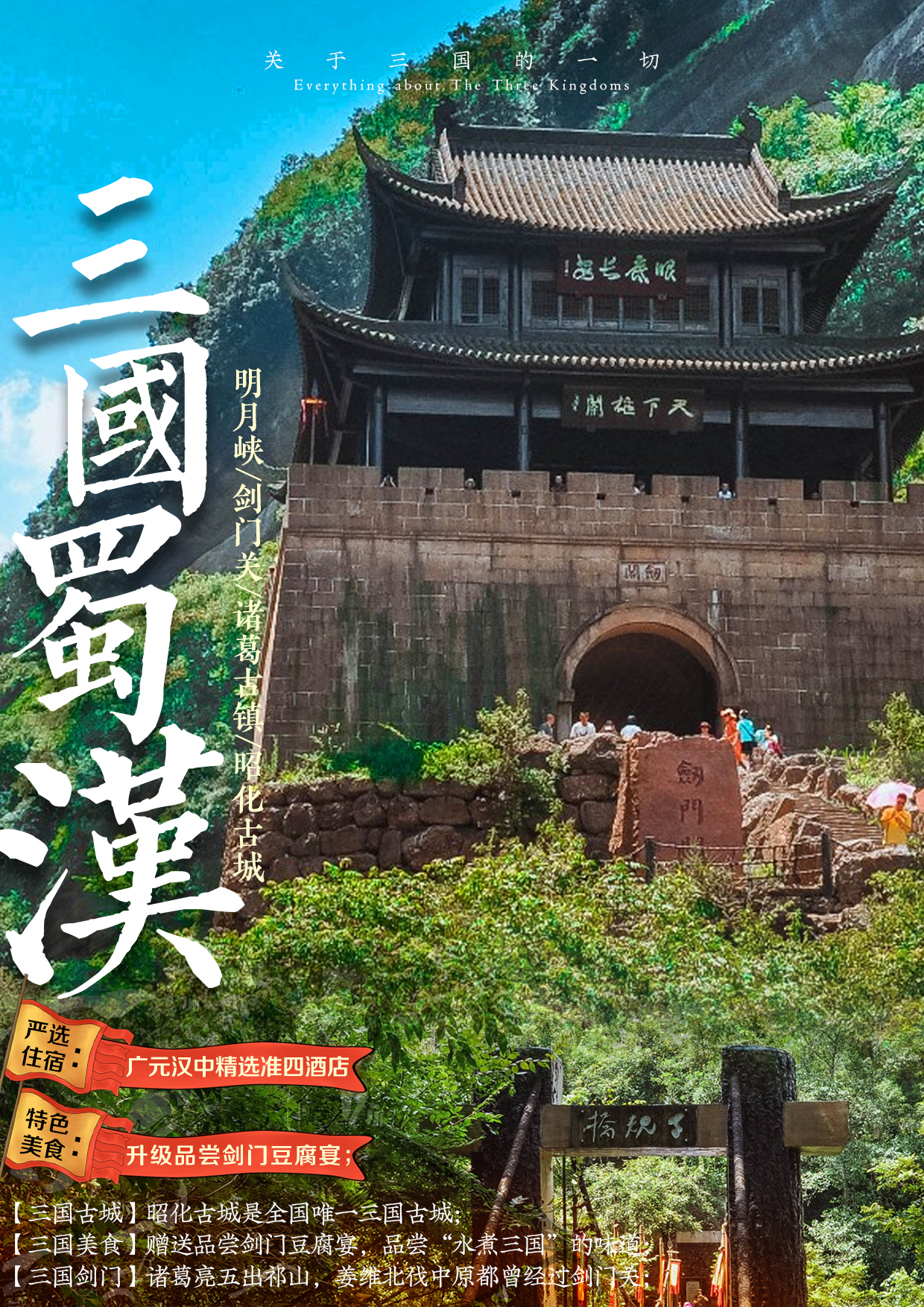 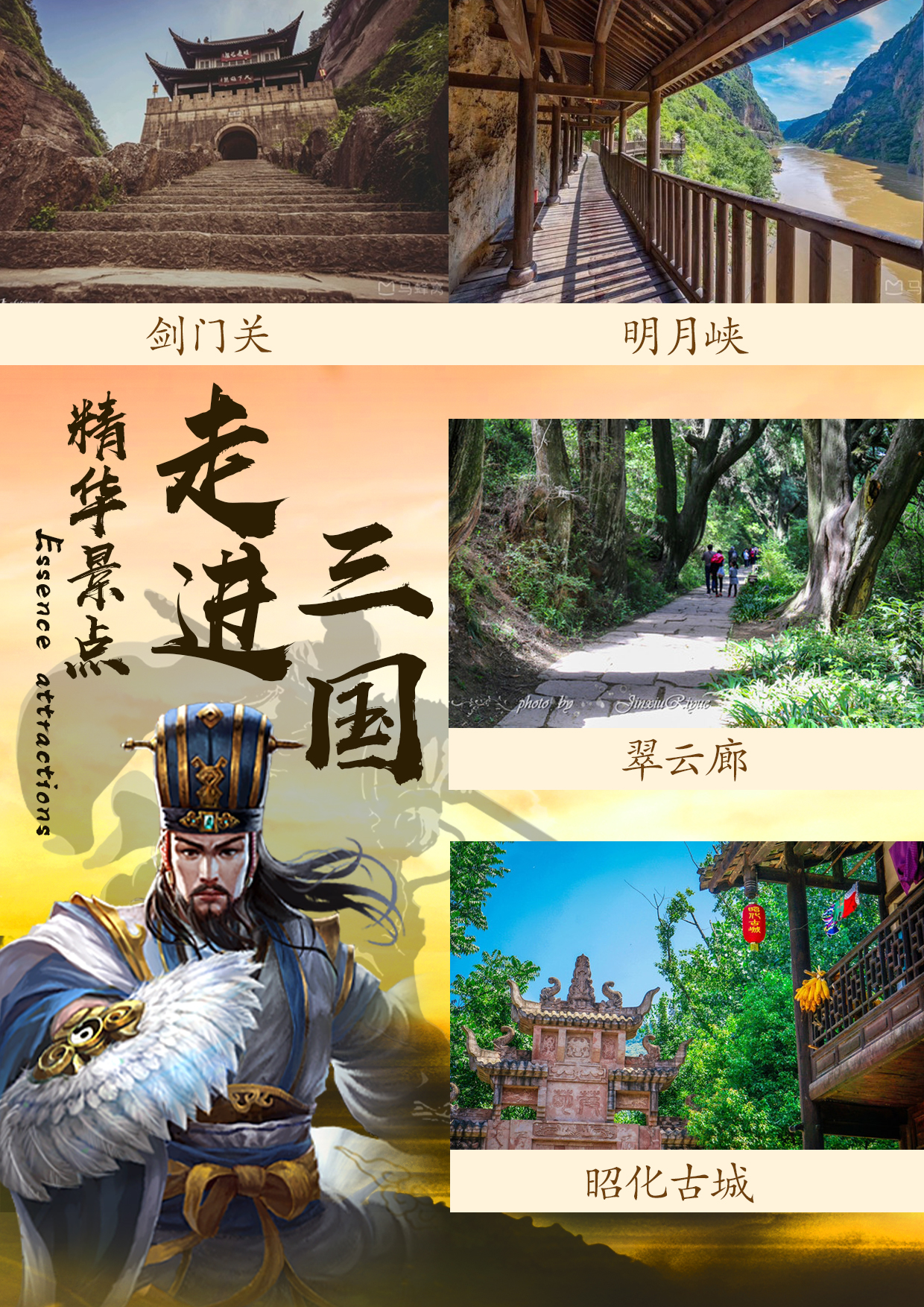 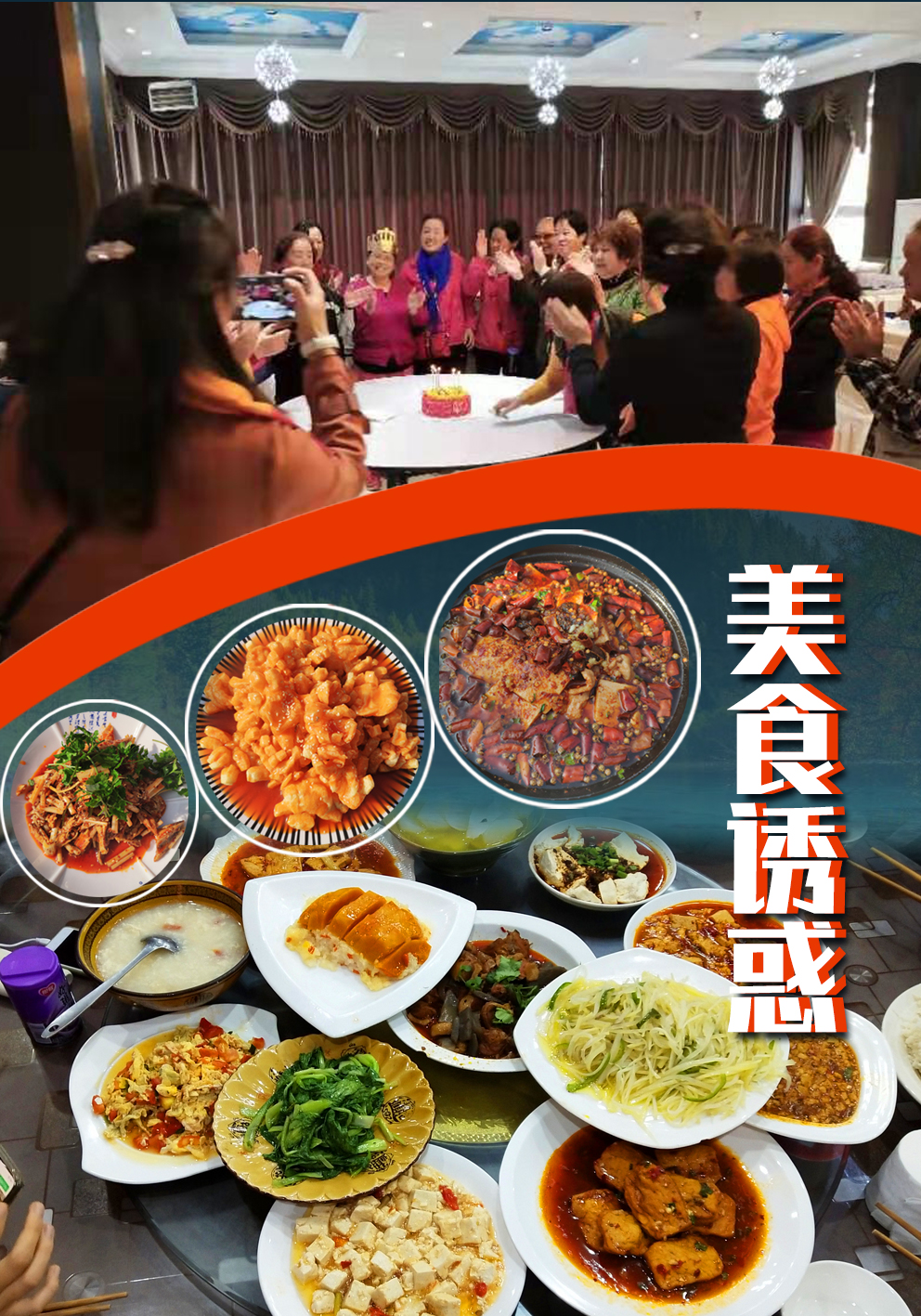 【三国蜀汉】——汉中/剑门关/诸葛古镇/昭化古城/双飞6日游【三国重地】广元位于四川、陕西、甘肃三省交界，历来为入蜀要塞，三国重地；【三国剑门】诸葛亮五出祁山，姜维北伐中原都曾经过剑门关；【兵家必争】剑门关素有“打下剑门关，犹如得四川”之说；【三国文化】陕西汉中是两汉三国文化的主要发祥地；【三国古城】昭化古城是全国唯一三国古城，让您梦回金戈铁马的英雄年代【三国美食】赠送品尝剑门豆腐宴，品尝“水煮三国”的味道；时间详细行程餐饮住宿DAY1各地—昆明各地前往昆明，后入住酒店。无昆明DAY2昆明—广元—明月峡/千佛崖-陕西汉中（3U8947 06：30 —08：10）昆明乘机前往广元，参考航班3U8947（0630-0810）前往AAAA旅游景区、享有“中国交通博物馆”之称的【明月峡古栈道】游览时间约2小时。观军师亭、老虎嘴、演武场等众多历史古迹！明月峡集先秦古栈道、嘉陵水道、纤夫鸟道、金牛驿道、108国道、宝成复线等古今六道于一峡通行，与长城、运河同列为中国古代三大杰出建筑的独特魅力！被誉为中国道路交通博物馆，中国道路交通发展的活化石。明月峡雄奇险峻，李白过此方有《蜀道难》不朽诗篇。不走古栈道，不知蜀道难。午餐后观有“中国历代石刻艺术陈列馆”之称的【千佛崖摩崖造像】游览时间约2小时，千佛崖开凿时间起至北魏，兴盛于唐代，延续至清，造像万余尊，现存窟龛1192个，7000余尊，在高45米，南北长200多米的峭壁上，布满了造像龛窟，重重叠叠13层，密如蜂房，在这里各个历史时期，不同艺术风格造像都能欣赏到。千佛崖是剑门蜀道国家级风景名胜区重要组成部分，也是世界文化遗产预备名单中国蜀道金牛道——广元段的核心遗产点。后前往汉中：汉中市自古就有“天汉”之美称。被评为中国最美十大城镇之一，被誉为“汉人老家”。汉中是长江第一大支流汉江的源头，陕南地区最大城市，是成都到西安的必经之地，是两汉三国文化的主要发祥地，素有“汉家发祥地，中华聚宝盆”的美誉。。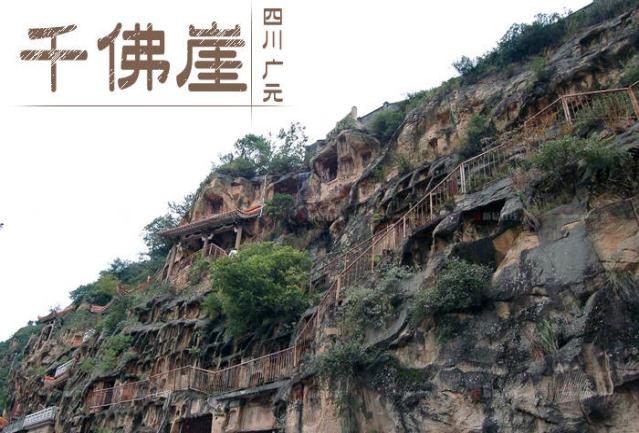 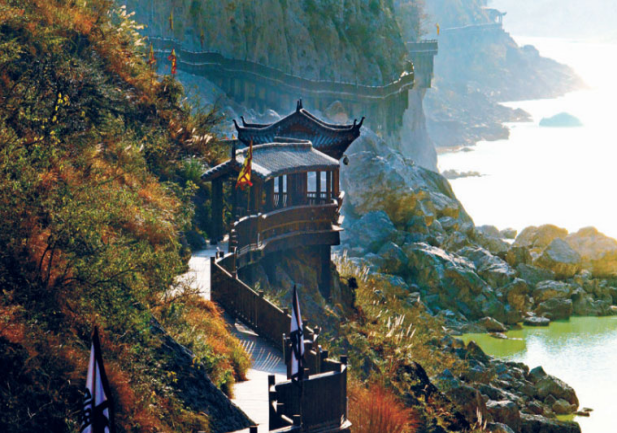 /午晚汉中DAY3石门栈道—兴汉胜境酒店早餐后，驱车前往【石门栈道】游览约2小时石门栈道风景区是汉中著名风景区，为国家AAAA级旅游景区， 位于汉中市汉台区、勉县、留坝三县(区)交界的褒谷口。这里拥有国家级重点保护文物和各种地方美食，被誉为"中国栈道之乡"和"西北的水利明珠"，也是传说中褒姒的故里。这里既有水利工程石门水库，又有丰富的人文和自然景观，是第一批全国重点文物保护单位褒斜道、石门及其摩崖石刻的所在地，又是珍稀动植物的保护区，午餐后乘车前往【兴汉胜境】游览约3.5小时兴汉胜境以文化历史、汉文化底蕴进行深究。景区内现拥有汉文化博物馆、汉乐府、兴汉城市展览馆、汉人老家街、丝路风情街五大主题聚落，更以汉文化博览园为核心弘扬汉文化、展现汉家发祥地，中华聚宝盆美誉｡早午/汉中DAY4古汉台—广元（车程约2小时）酒店早餐后，乘车前往【古汉台】（约40分钟）古汉台现为汉中市博物馆所在地，馆内珍藏有历代碑刻、拓片、书画等珍贵文物，其中尤以石门十三品最具盛名，有“国之魂宝”之寓，被日本书道界称为“汉中石门，日本之师”；位于汉中市东南部，又名七星台，相传是汉高祖刘邦在汉中称汉王时所建的府邸。台上有望江楼，登楼可以眺望汉中市全貌，驱车前往【诸葛古镇】游览时约2小时，诸葛古镇南依汉江、北邻武侯祠、东连马超墓、西接阳平关，历史文化资源丰厚，是陕西省十大重点文化项目“两汉三国文化景区的开篇之作”。集历史文化、民俗民艺、实景演出、休闲娱乐、人文建筑等多元化为一体。下午乘车前往勉县，晚餐后入住酒店休息。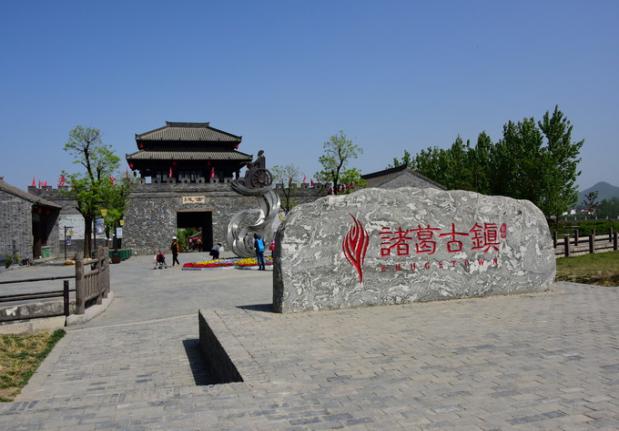 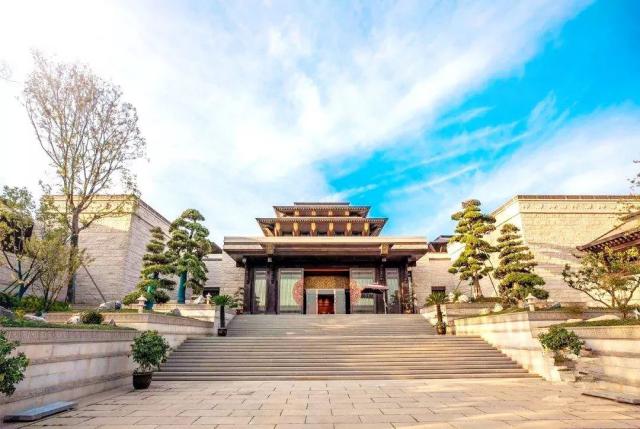 早午晚广元DAY5剑门关—翠云廊早餐后前往剑门关（车程约1小时）游览“剑门蜀道风景名胜区”的核心景区【剑门关】游览约3小时，剑门关世称天险，集雄、奇、幽、秀的自然风光于一体，汇汉、唐、宋、明、清的诗人于一地，这里风光秀美，名人荟萃，既是一处充满诗情画意的旅游胜地，又是一处光辉灿烂的文化宝地；午餐品尝著名的【剑门豆腐宴】。剑门关镇的豆腐以剑门山区砾岩油沙石土出产的黄豆为原料，使用来自剑门七十一峰的“剑泉水”，经浸豆、磨浆、滤渣、煮浆、点浆、脱水等工序制成。午餐后前往【翠云廊】游览时间约1小时，翠云廊又称“皇柏大道”，是由近万株苍翠的行道古柏组成的绿色长廊，是迄今为止最古老保存最完好的古代道路交通系统，被誉为“世界第一古道、陆上交通活化石”堪与罗马古道媲美。当日不含晚餐，晚上入住酒店。早午晚广元DAY6昭化古城—昆明（3U8948  14：55—16：40）酒店早餐后，继续游览【昭化古城】自由活动，昭化始建于春秋战国时期，古称葭萌，宋代改称昭化至今，至今已有4000多年的历史和2244年的连续建县史，是中国古代最早的县治地之一，素有“巴蜀第一县，蜀国第二都”的美誉，是迄今为止国内保存最好的唯一一座三国古城，您可在此感受淳朴的川北民俗生活，悠闲漫步于古城之中，享受市井之气，采购昭化古城特色农产品。根据航班时间送机前往广元机场，乘机返回昆明，结束愉快川北广元之旅。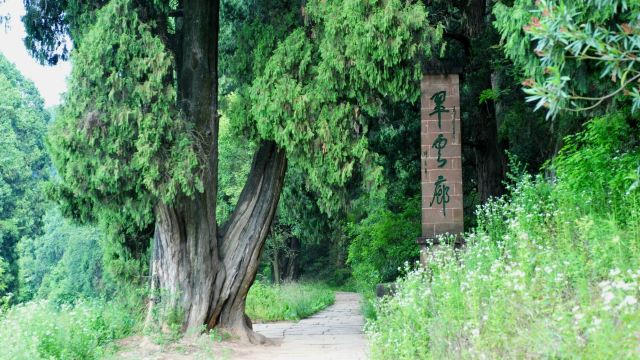 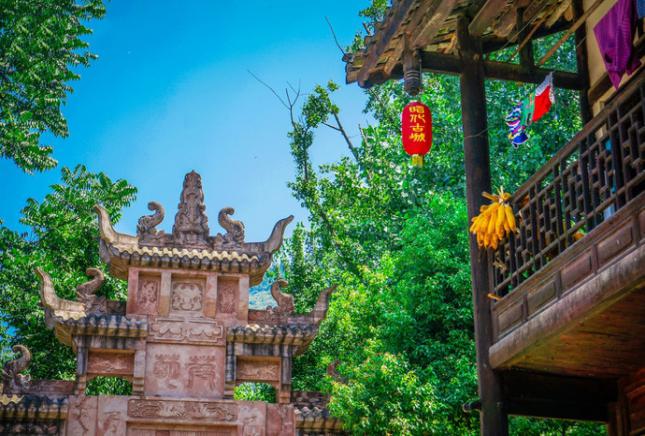 早家费 用 包 含1、交通：昆明-广元往返机票经济舱；广元当地空调旅游车，保证一人一座；2、用餐：全程含餐共4早7正，早餐为酒店含早，正餐餐标25元/人（正餐十人一桌，八菜一汤，不含酒水，不足10人/桌菜数相应减少。因团队选择为团队桌餐，需提前预定。如游客不用餐，餐费一律不退，请见谅）；3、门票：含景点首道门票。旅行社报价为包价，不再接受任何证件或年龄的优惠；4、导游：全程优秀导游服务；
5、保险：旅行社责任保险，赠送旅游意外险；6、酒店：空调双人标准间（昆明机场周边标间住宿，汉中广元准四酒店，客人自行消费酒店内收费项目请自理）；但条件比不上城市酒店条件，敬请谅解。7、服务：全程保证0自费，0购物（当地特产非旅行社指定购物场所，不作为购物店，请谅解）8.儿童价：12岁以下的小孩不占床-700元/人（只含半餐车导，门票景区小交通自理）12岁以上必须占床与成人同价1、交通：昆明-广元往返机票经济舱；广元当地空调旅游车，保证一人一座；2、用餐：全程含餐共4早7正，早餐为酒店含早，正餐餐标25元/人（正餐十人一桌，八菜一汤，不含酒水，不足10人/桌菜数相应减少。因团队选择为团队桌餐，需提前预定。如游客不用餐，餐费一律不退，请见谅）；3、门票：含景点首道门票。旅行社报价为包价，不再接受任何证件或年龄的优惠；4、导游：全程优秀导游服务；
5、保险：旅行社责任保险，赠送旅游意外险；6、酒店：空调双人标准间（昆明机场周边标间住宿，汉中广元准四酒店，客人自行消费酒店内收费项目请自理）；但条件比不上城市酒店条件，敬请谅解。7、服务：全程保证0自费，0购物（当地特产非旅行社指定购物场所，不作为购物店，请谅解）8.儿童价：12岁以下的小孩不占床-700元/人（只含半餐车导，门票景区小交通自理）12岁以上必须占床与成人同价1、交通：昆明-广元往返机票经济舱；广元当地空调旅游车，保证一人一座；2、用餐：全程含餐共4早7正，早餐为酒店含早，正餐餐标25元/人（正餐十人一桌，八菜一汤，不含酒水，不足10人/桌菜数相应减少。因团队选择为团队桌餐，需提前预定。如游客不用餐，餐费一律不退，请见谅）；3、门票：含景点首道门票。旅行社报价为包价，不再接受任何证件或年龄的优惠；4、导游：全程优秀导游服务；
5、保险：旅行社责任保险，赠送旅游意外险；6、酒店：空调双人标准间（昆明机场周边标间住宿，汉中广元准四酒店，客人自行消费酒店内收费项目请自理）；但条件比不上城市酒店条件，敬请谅解。7、服务：全程保证0自费，0购物（当地特产非旅行社指定购物场所，不作为购物店，请谅解）8.儿童价：12岁以下的小孩不占床-700元/人（只含半餐车导，门票景区小交通自理）12岁以上必须占床与成人同价费用不含除行程所列以外的客人自行消费；因航司临时通知上调的燃油税；因一切人力不可抗因素导致的旅客滞留产生的费用；自愿自理：剑门关索道小交通自愿自理，如剑门关单程电瓶车15元/人、剑门关索道50元/程（建议乘坐上行2段*50元/人，下行1段*50元/人），剑门关内专属交通车5元/人，明月峡电瓶车10元/人（不建议乘坐）5.特别说明：我司在不减少景点的前提下，有权前后改动景点顺序。6.全程单房差490元/人自理除行程所列以外的客人自行消费；因航司临时通知上调的燃油税；因一切人力不可抗因素导致的旅客滞留产生的费用；自愿自理：剑门关索道小交通自愿自理，如剑门关单程电瓶车15元/人、剑门关索道50元/程（建议乘坐上行2段*50元/人，下行1段*50元/人），剑门关内专属交通车5元/人，明月峡电瓶车10元/人（不建议乘坐）5.特别说明：我司在不减少景点的前提下，有权前后改动景点顺序。6.全程单房差490元/人自理除行程所列以外的客人自行消费；因航司临时通知上调的燃油税；因一切人力不可抗因素导致的旅客滞留产生的费用；自愿自理：剑门关索道小交通自愿自理，如剑门关单程电瓶车15元/人、剑门关索道50元/程（建议乘坐上行2段*50元/人，下行1段*50元/人），剑门关内专属交通车5元/人，明月峡电瓶车10元/人（不建议乘坐）5.特别说明：我司在不减少景点的前提下，有权前后改动景点顺序。6.全程单房差490元/人自理广元旅游注意事项一：气温与降水量1、广元夏季气温相对较高，着装以短袖夏装为主。但由于地处山地地形，海拔变化影响气温，部分景点处于山区，游客应当常备薄外套以防感冒。广元地处四川盆地北缘山区，夏季降雨较多，相对潮湿。住宿酒店床上用品可能稍有潮湿现象，不影响使用。外出游玩请携带雨具以防淋雨。二：饮食习惯1、广元地处川陕甘三省交界，饮食文化南北融合，但主要以川菜为主，口味偏辣，游客可以根据自身饮食习惯携带佐食，或提前告知我社用餐口味。广元餐饮小吃众多，游客自由活动期间可以自行品尝，特别女皇蒸凉面为广元人必备食品，但一定要选择正规卫生的营业场所。三：旅游购物1、广元地处山地地形，森林覆盖率达54%，物产丰富，以山珍菌类和绿色有机食品为主要特色产品。选购此类产品时要选择正规厂家生产的有保障产品，最好前往当地超市，或正规商场进行选购。广元最具代表的土特产：米仓山茶；苍溪红心猕猴桃；朝天核桃；苍溪雪梨；剑门豆腐干；青川黑木耳；大朝橄榄油。四：旅游交通广元旅游接待用车均为具有国家正规旅游运输资质的车辆，车况较好，已经使用年限基本为2—3年内广元市内地形条件复杂，目前与各县区和相邻城市基本贯通高速公路，但部分景区分部地区交通条件有待提高，以盘山公路为主，部分地区弯多路窄，游客应当携带缓解晕车症状的药品。五：住宿酒店我社接待酒店均为正规旅游酒店，服务设施一应俱全。广元市内酒店提供24小时热水和一次性洗漱用品，九寨沟实行定时供应热水，不提供一次性洗漱用品。游客可以根据自身需求自行携带洗漱用品。2、广元旅游酒店可以根据客人的不同需求按照：环境、档次、硬件设施进行预定六：文化习俗广元总体为汉族聚居区，文化习俗与全国其他大部分地区无异，但部分县区有少数名族聚集地，以回族为主，游客应当尊重少数名族生活习惯与文化习俗，不与当地人发生冲突。七：娱乐项目   广元旅游融合南北之长，集温泉、养生度假、漂流等各类休闲娱乐项目为一体，可多方位满足客户的需要。一：气温与降水量1、广元夏季气温相对较高，着装以短袖夏装为主。但由于地处山地地形，海拔变化影响气温，部分景点处于山区，游客应当常备薄外套以防感冒。广元地处四川盆地北缘山区，夏季降雨较多，相对潮湿。住宿酒店床上用品可能稍有潮湿现象，不影响使用。外出游玩请携带雨具以防淋雨。二：饮食习惯1、广元地处川陕甘三省交界，饮食文化南北融合，但主要以川菜为主，口味偏辣，游客可以根据自身饮食习惯携带佐食，或提前告知我社用餐口味。广元餐饮小吃众多，游客自由活动期间可以自行品尝，特别女皇蒸凉面为广元人必备食品，但一定要选择正规卫生的营业场所。三：旅游购物1、广元地处山地地形，森林覆盖率达54%，物产丰富，以山珍菌类和绿色有机食品为主要特色产品。选购此类产品时要选择正规厂家生产的有保障产品，最好前往当地超市，或正规商场进行选购。广元最具代表的土特产：米仓山茶；苍溪红心猕猴桃；朝天核桃；苍溪雪梨；剑门豆腐干；青川黑木耳；大朝橄榄油。四：旅游交通广元旅游接待用车均为具有国家正规旅游运输资质的车辆，车况较好，已经使用年限基本为2—3年内广元市内地形条件复杂，目前与各县区和相邻城市基本贯通高速公路，但部分景区分部地区交通条件有待提高，以盘山公路为主，部分地区弯多路窄，游客应当携带缓解晕车症状的药品。五：住宿酒店我社接待酒店均为正规旅游酒店，服务设施一应俱全。广元市内酒店提供24小时热水和一次性洗漱用品，九寨沟实行定时供应热水，不提供一次性洗漱用品。游客可以根据自身需求自行携带洗漱用品。2、广元旅游酒店可以根据客人的不同需求按照：环境、档次、硬件设施进行预定六：文化习俗广元总体为汉族聚居区，文化习俗与全国其他大部分地区无异，但部分县区有少数名族聚集地，以回族为主，游客应当尊重少数名族生活习惯与文化习俗，不与当地人发生冲突。七：娱乐项目   广元旅游融合南北之长，集温泉、养生度假、漂流等各类休闲娱乐项目为一体，可多方位满足客户的需要。一：气温与降水量1、广元夏季气温相对较高，着装以短袖夏装为主。但由于地处山地地形，海拔变化影响气温，部分景点处于山区，游客应当常备薄外套以防感冒。广元地处四川盆地北缘山区，夏季降雨较多，相对潮湿。住宿酒店床上用品可能稍有潮湿现象，不影响使用。外出游玩请携带雨具以防淋雨。二：饮食习惯1、广元地处川陕甘三省交界，饮食文化南北融合，但主要以川菜为主，口味偏辣，游客可以根据自身饮食习惯携带佐食，或提前告知我社用餐口味。广元餐饮小吃众多，游客自由活动期间可以自行品尝，特别女皇蒸凉面为广元人必备食品，但一定要选择正规卫生的营业场所。三：旅游购物1、广元地处山地地形，森林覆盖率达54%，物产丰富，以山珍菌类和绿色有机食品为主要特色产品。选购此类产品时要选择正规厂家生产的有保障产品，最好前往当地超市，或正规商场进行选购。广元最具代表的土特产：米仓山茶；苍溪红心猕猴桃；朝天核桃；苍溪雪梨；剑门豆腐干；青川黑木耳；大朝橄榄油。四：旅游交通广元旅游接待用车均为具有国家正规旅游运输资质的车辆，车况较好，已经使用年限基本为2—3年内广元市内地形条件复杂，目前与各县区和相邻城市基本贯通高速公路，但部分景区分部地区交通条件有待提高，以盘山公路为主，部分地区弯多路窄，游客应当携带缓解晕车症状的药品。五：住宿酒店我社接待酒店均为正规旅游酒店，服务设施一应俱全。广元市内酒店提供24小时热水和一次性洗漱用品，九寨沟实行定时供应热水，不提供一次性洗漱用品。游客可以根据自身需求自行携带洗漱用品。2、广元旅游酒店可以根据客人的不同需求按照：环境、档次、硬件设施进行预定六：文化习俗广元总体为汉族聚居区，文化习俗与全国其他大部分地区无异，但部分县区有少数名族聚集地，以回族为主，游客应当尊重少数名族生活习惯与文化习俗，不与当地人发生冲突。七：娱乐项目   广元旅游融合南北之长，集温泉、养生度假、漂流等各类休闲娱乐项目为一体，可多方位满足客户的需要。